INSTRUCCIONESRealiza las siguientes actividades con la ayuda de unadulto.Registra en la parte superior derecha de tu cuaderno azul, la fecha en la que realizas esta actividad.Luego registra el objetivo de aprendizaje: “Comparar cantidades y números en el ámbito del 0 al10”.En la primera página de esta guía encontraras la explicación del contenido, para luego aplicarlo en las páginasposteriores.Cuando finalices, debes pegar está guía en tu cuaderno azul, hoja porhoja.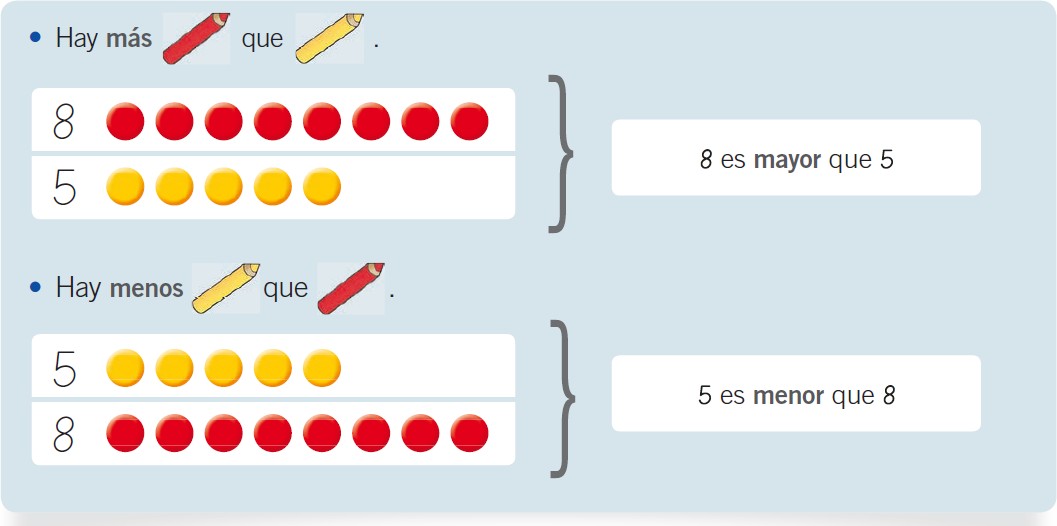 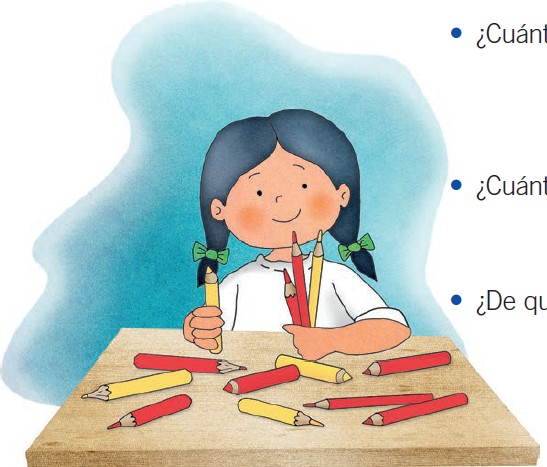 Actividad N° 1: observa las representaciones unidas por la argolla. Luego cuenta usando la estrategia de tachar y compara las cantidades marcando con una X la imagen que representa al número mayor.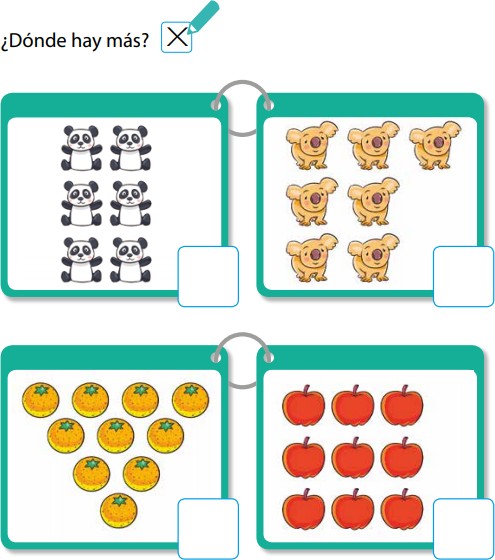 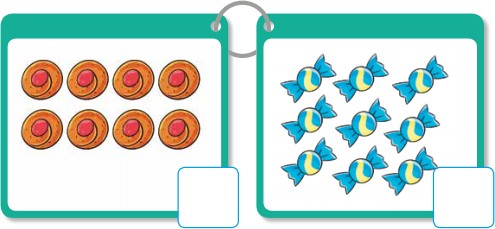 Actividad N° 2: Observa y compara mandando con una X la imagen que representa al número mayor.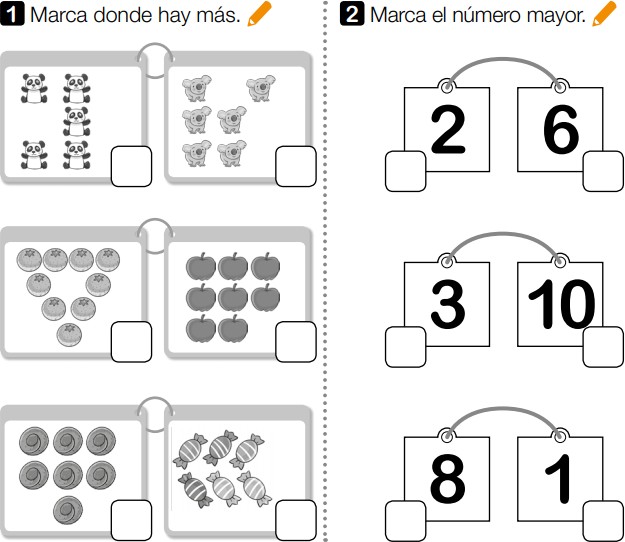 Actividad N° 3: Pídele a una persona que jueguen a comparar. Para ello pega en una cartulina y luego recorta las tarjetas de números que están en la siguiente hoja.¿Cómo jugar?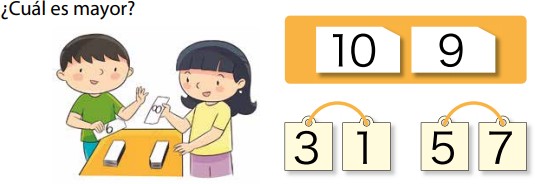 Pongas las tarjetas volteadas en el centro de la mesa de juego. A la cuenta de 3, cada participante casa una tarjeta y la voltea, el que obtenga el número mayor, gana. Los resultados deben registrarlos en el cuaderno azul de matemática.Actividad N° 4: ordena las tarjetas de menor a mayor.¿Cómo ordenarlas?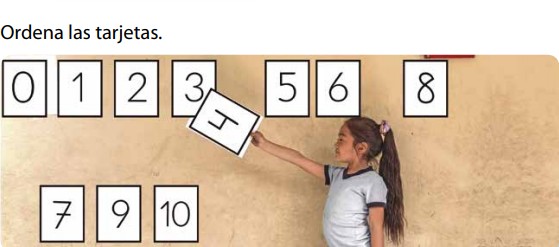 Voltea las tarjetas para que no se veas los números. Saca de a una tarjeta y ubícalassobre una mesa en el orden según fueron seleccionadas. Luego ordénalas de menor a mayor.	Ambas secuencias deben quedar escritas en el cuaderno azul dematemáticas.Actividad N° 5: Une cada número en la secuencia de menor a mayor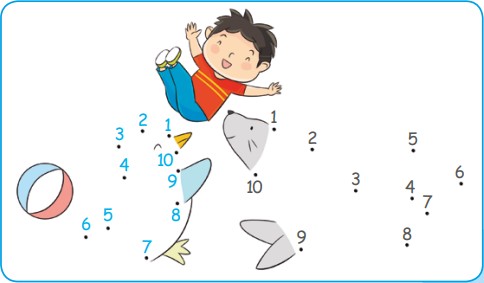 Actividad N° 6: Une cada número en la secuencia de mayor a menor.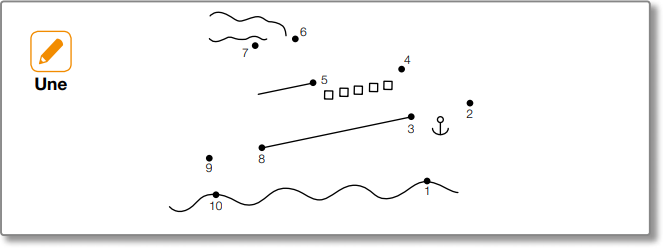 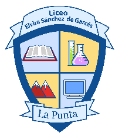 PROFESORACarolina Flores Pinto Guía de matemática Comparar números del 0 al 10Guía de matemática Comparar números del 0 al 10Guía de matemática Comparar números del 0 al 10PROFESORACarolina Flores Pinto Nombre alumno(a)Fecha:PROFESORACarolina Flores Pinto Unidad: 1Habilidades: Objetivo de aprendizaje: 1Comparar- ordenar- registrar.Objetivo de aprendizaje: 1Comparar- ordenar- registrar.Correo Electrónico: Kritoaf@hotmail.comCorreo Electrónico: Kritoaf@hotmail.comCorreo Electrónico: Kritoaf@hotmail.comCorreo Electrónico: Kritoaf@hotmail.com123456789100